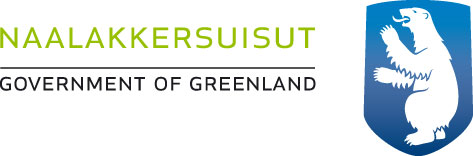 AEU-2 KALAALLISUT PIGINNAASANIK MISILITSINNEQ / GRØNLANDSK FÆRDIGHEDSPRØVE MAJ 2015 SygeeksamenKukkunersiunermi najoqqutassiaqPiffissami nal. ak/Tidspunkt.: 13.00 – 14.00 Ulloq misilitsiffik/Dato: Tallimanngorneq / fredag den 22. maj 2015Ikiuutitut atorneqarsinnaasut / Hjælpemidler: Oqaatsit / Ordbøger:Nudansk Kalaallisut – Qallunaatut / Grønlandsk – DanskQallunaatut – Kalaallisut / Dansk – GrønlandskMisilitsinnerup sivisussusaa / Varighed: 1 time Atuartup aqqa / Kursistens navn: Cpr. Nr. : Piareersarfik: Nakkutilliisup atsiornera / Prøvevagtens navn: Piffissaq tunniussiffik / Tidspunkt for aflevering:Kinaassusersiutit:Taggisit kinaassusersiutaat allakkit.Skriv personlige stedord.Assersuut: Inuusuttup (uuma) angalanissaa nuannerunarpoq. Billetsissarsi (_ilissi__) aajuna. Angalanissaa (_uuma_) piareerpoq.  Takusassani (__nammineq_)pissangagivai.Ilaquttakka (__uanga_) qimakkallassavakka.Aallarnissaminut (___una_)qilanaaqaaq.Ukioq (__una__) naammassivoq.Angerlarsimaffiit? (__illit__)Tikitassaat (___uku/ukua__)nuannerunaq.Taggisit ataasersiummut imaluunniit qasseersiummut allakkit.Skriv navneord I ental eller flertal.Taggisit taasiinnarniutit allamoorutinngorlugit allakkit.Skriv navneordene i afhængefald.Kinaassusersiutit:Oqaluut susalik angalalluaqquaa kinaassusersiusersorukSkriv personlige stedord i de understregede navneordAssersuut:Illit una_____angalalluaqquat________22.  Uuma uku___angalalluaqquai______    23. Ilissi una____angalalluaqquarsi______24. Uagut ilissi___angalalluaqquatsigit____25. Ilissi uanga__angalalluaqquassinga_____26. Uagut uku__angalalluaqquavut______27. Uuma illit__angalalluaqquaatit_______28. Uanga una___angalalluaqquara_______29. Ilissi uku____angalalluaqquasi______30. Uuma una___angalalluaqquaa______31.-40.Allatami oqaaseq kukkusoq titaruk eqqortumillu qulaatigut allallugu.Streg det forkerte ord over og skriv det rigtige ord ovenpå de stregede ord.sioqqullugitsinersortaataallalermatNuummiatuarfimmutilinniarfissanutMeeqqat24-usunittoqqagaallutikarnartaat41.-46.Killiffilersuutit amigaataasut allakkit.Sæt de manglende tegnsætninger.Aalisartut ilaat neqitsersoreerluni aallariaannanngorpoq/, / kisiannili imaq malleqimmat qatsorsiivoq/./Utaqqiisaalu pisiniarfeeqqami kaffisorniartarfimmiippoq ullorornerummallu ikiortigisartakkani oqarfigaa/:/ /”/ Qaaniarit/,/   qatsorpoq aallarta/!/ /”/ Oqaaseq ataatigut titarnilik skiimami oqaatsit immikkoortuinut eqqortunut x-ileruk.Sæt kryds af de understregede ord på de rigtige ordklasser på skemaet.Oqaluut eqquivoq kinaassusersiutaa malillugu allanngorartiguk.Omskriv eqquivoq efter navnemåder.52. Uanga	_____eqquivunga_______ 	53.Uagut	____eqquivugut________54. Illit	_____eqquivutit ________	                        55. Ilissi	____eqquivusi__________56. Una	_____eqquivoq_______     	                        57. Uku	____eqquipput________Oqaluut tikippoq oqaluutinut assigiinngitsunut allaguk.Skriv tikippoq til de forskellige verper.58. Inatsiniut:                     ________________tikigit_____________________59. Oqaluinnarniut:	_______________tikinngilaq_________________60.  Kissarniut:	_____________tikilli_______________________61. Apersuiniut:	_____________tikippa_____________________62. Aappiuttartoq:	____________tikilluni_____________________63. Pisimasorsiut:	_____________tikimmat___________________64. Pissanersorsiut:	_____________tikippat_____________________ Taggisaasaq: 	________________tikittoq_________________Oqaaseqatigiit taggisinut oqaluutinullu immikkoortitikkit.1.Ernera napparsimalluni sulinngikkallarpoq.Taggisit:			Oqaluutit:65. _______Ernera______ 	66. ______ napparsimalluni ___________			67. _______ sulinngikkallarpoq__________2.Unnuaq filmi kisimillunga isiginnaarpara.Taggisit:			Oqaluutit:68. _____ Unnuaq __________	70. _______ kisimillunga ______________69. ______ filmi ____________	71. _______ isiginnaarpara _____________Oqaluut minneq pissanersorsiutOqaluut ”pisuppoq” pissanersorsiutinngorlugu allattoruk.Omskriv ”pisuppoq” til førnutid efter navnemåder.72. Uanga____pisukkuma________________73. Uagut_____pisukkutta_______________74. Illit_______pisukkuit_________________75. Ilissi_____pisukkussi_________________76. Una_____pisuppat__________________77. Uku______pisuppata_______________78. Nammineq___pisukkuni_______________79. Namminneq___pisukkunik______________Oqaluutit uiguusersorlugit katitikkit.Sammensæt udsagnsordene med tilhæng.Assersuut:Arpappoq + tarpoq + tuuvoq = Arpattartuuvoq80. Atuarpoq + nerarpoq + paa= ________Atuarnerarpaa_______81. Nuannaarpoq + tarpoq + tuuvoq =___Nuannaartartuuvoq___82. Puigorpoq + naveerpoq + saarpoq = ______Puigornaveersaarpoq______
83. Peqataavoq + juarpoq + tarpoq = ___Peqataajuartarpoq_______84. Misigivoq + sarpoq + qarpoq + lluarpoq =____Misigisaqarluarpoq_______85. Qilanaarpoq + tuarpoq + tarpoq =________Qilanaartuartarpoq_________86. Nerisassiorpoq + tarpoq + lerpoq =____Nerisassiortalerpoq________87. Qinnuteqarpoq + riarpoq + torpoq =__Qinnuteqariartorpoq__________88. Ilinniarpoq + riarpoq + torpoq =__Ilinniariartorpoq_________89. Angusivoq + lluarpoq + qaaq =_______Angusilluaqaaq________________Oqaaseqatigiinni oqaatsit ataasiakkaat imikkoortiterlugit oqaatsit suussusiinut allattukkit.Skriv de enkelte ord i de rigtige ordklasser.Kinaassusersiutit/Personlige stedordUangaUagutIllitIlissiUna/uumaUku/ukuaNammineqNamminneqTaggisit / NavneordAtaasersiutQasseersiutAasarsiutAasarsiutit9.Umiatsiaqumiatsiat10.TimmisartoqTimmisartut11.AtequtAtequtit12.NuniaatNuniaatit13.Seqinersiut Seqinersiutit14.IppernaqIppernatTaggit taasiinnarniutTaggit allamoorutNaasoq Naasup 15.Igalaaq  Igalaap16.Umiarsuaq Umiarsuup17.Ulloq  Ullup18.Meeraq  Meeqqap19.NunaNunap20.Angalasoq Angalasup21.Ivigaq  IvikkapOqaluutit kinaassusersiutillit/Fremsætningsmåde med genstandsledUangaUagutIllitIlissiUna/uumaUku/ukuaNammineqNamminneqKukkuniiagassaq/Find fejl og retKilliffilersuutit/tegnsæt:  ,  !  ,  .  ”  ” Oqaatsit immikkoortiterneri/OrdklasserTaggitKinaassuser-siutUparuartor-niutOqaluutKingulleq-qiutInuit aallartussat mittarfimmiutaqqipput.X47.Angut pinnga arpattoq oqilavoq.X48.Panikka marluupput. X49.Nukappiaqqap sikkilini tammaavai.X50.Neqi nerisarput mamaqaaq.X51.Hallemut timersoriartarpunga.XOqaluutit annerit/verberOqaluutit/Verbertikippa     tikilluni    tikigit      tikippat        tikilli        tikimmat             tikinngilaqOqaluutit taggisillu/Verber og navneord                                                           Assersuut:Arnaq orluvoq.Taggisit:           Oqaluutit:Arnaq             orluvoqOqaluutit minnerit / Underordnet verbumUIGUUTIT / TILHÆNG Oqaatsit immikkoortiterneri/OrdklasserOqaaseqatigiitTaggitOqaluutOqaaseeraqAssersuut: Aqagu angaju tikissaaq.angajutikissaaqAqagu90.-92.Kaalat assut allallaqqippoq.Kaalatallallaqqippoqassut93.-95.Tina aappaagu igasunngussaaq.Tinaigasunngussaaqaappaagu96.-97.Kinaana isertoq?isertoq?Kinaana98.-100.Usi anaana neriartoqqusivoq.anaananeriartoqqusivoqUsi